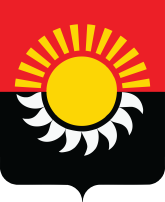 РОССИЙСКАЯ ФЕДЕРАЦИЯКемеровская область-КузбассОсинниковский городской округ Кемеровской области- КузбассаСовет народных депутатов Осинниковского городского округаРЕШЕНИЕ«14» июня 2023г.					                                               №638 О внесении изменений в решение Совета народных депутатов Осинниковского городского округа от 1 декабря 2022 г. №558 «Об утверждении прогнозного плана приватизации муниципального имущества Осинниковского городского округа Кемеровской области - Кузбасса на 2023 год»В соответствии с Федеральным законом от 06 октября 2003г. № 131-ФЗ «Об общих принципах организации местного самоуправления в Российской Федерации», Федеральным законом от 21 декабря 2001г. № 178-ФЗ «О приватизации государственного и муниципального имущества», постановлением Правительства Российской Федерации от 26 декабря 2005г. № 806 «Об утверждении Правил разработки прогнозных планов (программ) приватизации государственного и муниципального имущества и внесении изменений в Правила подготовки и принятия решений об условиях приватизации федерального имущества», руководствуясь Уставом Осинниковского городского округа Кемеровской области - Кузбасса, Совет народных депутатов Осинниковского городского округа решил:1.Внести в решение Совета народных депутатов Осинниковского городского округа от 1 декабря 2022 г. №558 «Об утверждении прогнозного плана приватизации муниципального имущества Осинниковского городского округа Кемеровской области - Кузбасса на 2023 год» следующие изменения:1.1. Внести в таблицу раздела 3 «Перечень объектов муниципального имущества, планируемых к приватизации в 2023 году» приложения «Прогнозный план приватизации муниципального имущества Осинниковского городского округа на 2023 год» к решению Совета народных депутатов Осинниковского городского округа от 1 декабря 2022 г. №558 «Об утверждении прогнозного плана приватизации муниципального имущества Осинниковского городского округа Кемеровской области - Кузбасса на 2023 год»  следующие изменения:1.1.1 раздел 1 дополнить пунктами 1.2, 1.3,1.4 следующего содержания:«».1.1.2 дополнить разделом 2 «Движимое имущество» следующего содержания:«».2. Настоящее решение вступает в силу со дня, следующего за днем его официального опубликования.Председатель Совета народных депутатовОсинниковского городского округа                                                             Н.С. КоваленкоN п/пНаименование и назначение объекта муниципального имуществаМестонахождение объекта муниципального имуществаКадастровый номер1. Недвижимое имущество1. Недвижимое имущество1. Недвижимое имущество1. Недвижимое имущество1.2Нежилое помещение, площадью 169,0  кв.м.Кемеровская область, г Осинники,  ул. Победы, д.26 пом.142:31:0107043:10881.3Нежилое помещение, площадью 99,9  кв.м.Кемеровская область, г Осинники, п. Тайжина, ул. Коммунистическая, д.45, пом.2242:31:0201002:14321.4Нежилое здание, площадью 24,7 кв.м.Кемеровская область, г Осинники, ул. Кирова, 4542:31:0107025:3402. Движимое имущество2. Движимое имущество2. Движимое имущество2. Движимое имущество2.1Самосвал ЗИЛ  45065Кемеровская область-Кузбасс, г. Осинники2.2Трактор  ДТ-75Кемеровская область-Кузбасс, г. Осинники2.3Оборудование (снегоочиститель СРШ*2)Кемеровская область-Кузбасс, г. Осинники2.4.Двигатель Cummins 41SBe185.дизельный, рядный 4-х цилиндровый, мощность 183 л.с.Кемеровская область-Кузбасс, г. Осинники2.5.Мусоровоз КО-440-7, 2012 г. выпускаКемеровская область-Кузбасс, г. Осинники